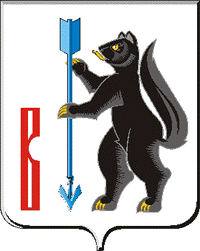 ГЛАВА ГОРОДСКОГО ОКРУГА ВЕРХОТУРСКИЙП О С Т А Н О В Л Е Н И Еот 30.12.2019 г. № 100г. Верхотурье  О проведении публичных слушаний       В целях соблюдения прав человека на благоприятные условия жизнедеятельности, прав и законных интересов правообладателей земельных участков и объектов капитального строительства, руководствуясь статьями 51, 33, 46 Градостроительного кодекса Российской Федерации, статьями 14, 28 Федерального закона от 06 октября 2003 года № 131-ФЗ «Об общих принципах организации местного самоуправления в Российской Федерации», Положением «О порядке организации и проведения публичных слушаний в городском округе Верхотурский», утвержденного Решением Думы городского округа Верхотурский от 20.06.2012г. № 38, статьей 25 Устава городского округа Верхотурский,ПОСТАНОВЛЯЮ:1.  Назначить с 30.12.2019 г. по 27.01.2020 г., проведение публичных слушаний по следующим вопросам:1.1. По проекту планировки территории и межевания территории для линейного объекта  "Распределительный газопровод для газоснабжения части жилого района "Район-ИК-53" в п. Привокзальный, Свердловской области от ГРП-6, 1этап" городского округа Верхотурский Свердловской области" (приложение № 1).1.2. По внесению изменений в Правила землепользования и застройки городского округа Верхотурский в часть 2 статьи 47.2 «Градостроительные регламенты. Жилые зоны»,  в части установления предельных (минимальные и  (или) максимальные) размеров приквартирных земельных участков и предельных параметров разрешенного строительства, реконструкции в территориальной зоне Ж-1 - Зона застройки индивидуальными жилыми домами (приложение № 2).2. Уполномочить Комиссию по подготовке проекта Правил землепользования и застройки городского округа Верхотурский на проведение публичных слушаний:по проекту планировки территории и межевания территории для линейного объекта  "Распределительный газопровод для газоснабжения части жилого района "Район-ИК-53" в п. Привокзальный, Свердловской области от ГРП-6, 1этап" городского округа Верхотурский Свердловской области";по внесению изменений в Правила землепользования и застройки городского округа Верхотурский в часть 2 статьи 47.2 «Градостроительные регламенты. Жилые зоны»,  в части установления предельных (минимальные и  (или) максимальные) размеров приквартирных земельных участков и предельных параметров разрешенного строительства, реконструкции в территориальной зоне Ж-1 - Зона застройки индивидуальными жилыми домами 3. Провести открытое заседание рассмотрения вопросов:по проекту планировки территории и межевания территории для линейного объекта  "Распределительный газопровод для газоснабжения части жилого района "Район-ИК-53" в п. Привокзальный, Свердловской области от ГРП-6, 1этап" городского округа Верхотурский Свердловской области";по внесению изменений в Правила землепользования и застройки городского округа Верхотурский в часть 2 статьи 47.2 «Градостроительные регламенты. Жилые зоны»,  в части установления предельных (минимальные и  (или) максимальные) размеров приквартирных земельных участков и предельных параметров разрешенного строительства, реконструкции в территориальной зоне Ж-1 - Зона застройки индивидуальными жилыми домами  27 января 2020 года в 16.00 часов.  Местом проведения заседания по рассмотрению данных вопросов  определить: зал заседаний здания Администрации городского округа Верхотурский, расположенного по адресу:   г. Верхотурье, ул. Советская, 4.		4. Опубликовать настоящее постановление в информационном бюллетене «Верхотурская неделя» и разместить на официальном сайте городского округа Верхотурский.	  5. Контроль исполнения настоящего постановления оставляю за собой. Глава городского округа Верхотурский                                                   А.Г. ЛихановПриложение № 1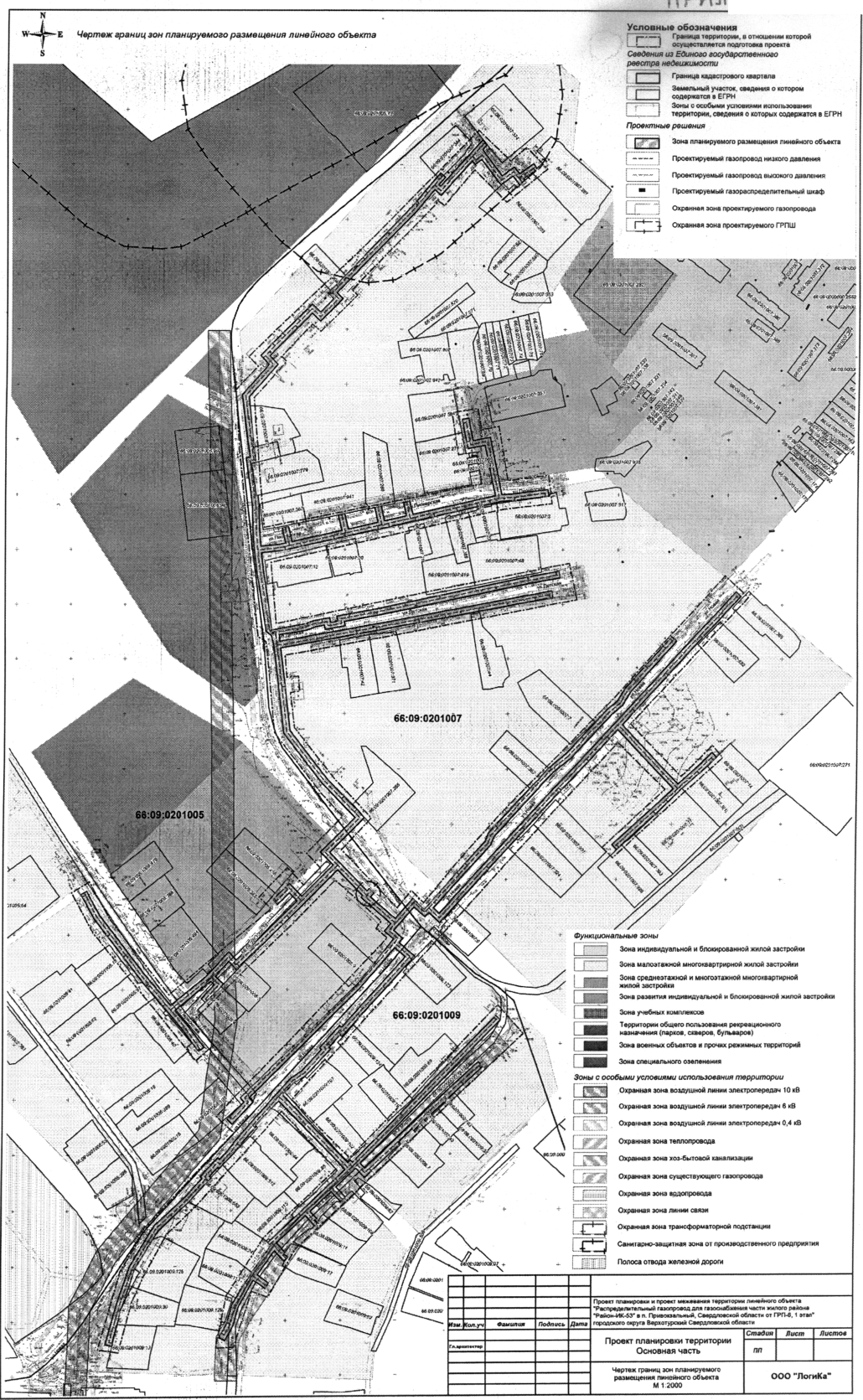 Приложение № 2Проект внесения измененийПравил землепользования и застройки городского округа Верхотурский в части установления предельных (минимальные и  (или) максимальные) размеров приквартирных земельных участков и предельных параметров разрешенного строительства, реконструкции в территориальной зоне Ж-1- Зона застройки индивидуальными жилыми домамиВнести следующие изменения в часть 1 статьи 47.2 «Градостроительные регламенты. Жилые зоны» в предельные (минимальные и  (или) максимальные) размеры приквартирных земельных участков и предельные параметры разрешенного строительства, реконструкции в территориальной зоне Ж-1- Зона застройки индивидуальными жилыми домами,  абзацы следующего содержания:«минимальные отступы от границы земельного участка в целях определения мест допустимого размещения индивидуального жилого дома или малоэтажного жилого дома блокированнового типа  определяются документацией по планировке территории; в случае отсутствия в документации по планировке территории указания о прохождении линии регулирования застройки либо отсутствия документации по планировке территории передняя грань индивидуального жилого дома или малоэтажного жилого дома блокированнового типа должна  располагаться по створу сложившейся застройки в пределах квартала; боковые и задние грани индивидуального жилого дома или малоэтажного жилого дома блокированнового типа размещаются на расстоянии не менее 3 метров от границ земельного участка. При этом входные группы и крыльца не должны размещаться на территориях общего пользования. Данное правило не распространяется на объекты капитального строительства, построенные, строящиеся, реконструируемые до момента принятия настоящих Правил землепользования и застройки. Боковые и задние грани вспомогательных (хозяйственных) строений должны располагаться на расстоянии не менее 1 метра от границ смежных земельных участков»